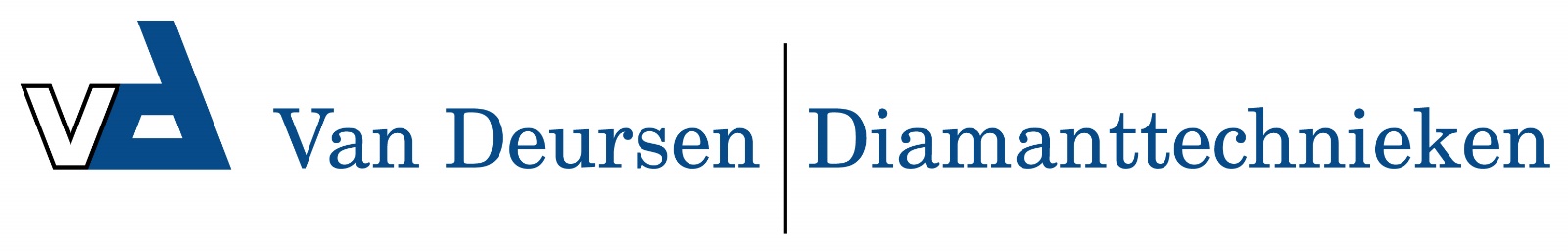 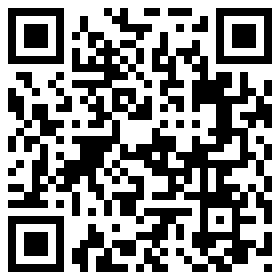 Nat - MM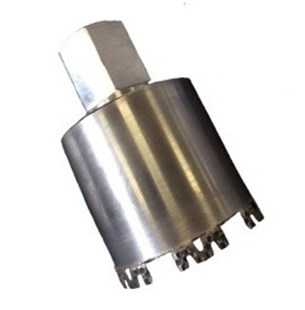 Voor het boren in diverse bouwmaterialen, zoals: kalkzandsteen en baksteen.
Uitsluitend nat te gebruiken. Segmenthoogte 10 mm, laser gelast.Aansluiting1¼ UNC / ½" gazDiameters82 en 85Lengte60 mmSegmenthoogte   10 mmDB08512-MMDozenboor ½" gaz  Ø 85mm/60 - type M&MDB085114-MM     Dozenboor  1¼ UNC Ø 85mm/60 - type M&MDB114102-MMDozenboor  1¼ UNC Ø 102mm/60 - type M&MDB110114-MMDozenboor  1¼ UNC Ø 110mm/60 - type M&M